中小企業の競合分析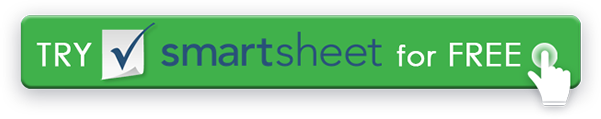 競合製品 1競合製品 2競合製品 3概要競合他社についてすでに知っていることを説明する次に、調査を行い、次の属性に詳細を追加します。次に、調査を行い、次の属性に詳細を追加します。次に、調査を行い、次の属性に詳細を追加します。次に、調査を行い、次の属性に詳細を追加します。ターゲット顧客製品 
またはサービスの価格一般的なマーケティング戦略オンラインマーケティング戦略強み弱点競争上の優位性免責事項Web サイトで Smartsheet が提供する記事、テンプレート、または情報は、参照のみを目的としています。当社は、情報を最新かつ正確に保つよう努めていますが、本ウェブサイトまたは本ウェブサイトに含まれる情報、記事、テンプレート、または関連グラフィックに関する完全性、正確性、信頼性、適合性、または可用性について、明示的または黙示的を問わず、いかなる種類の表明または保証も行いません。したがって、お客様がそのような情報に依拠する行為は、お客様ご自身の責任において厳格に行われるものとします。